Natal/RN, 19 de junho de 2020.OFICIO CONJUNTO SINDSAUDE, SOERN E SINDERN                        Ao SenhorJalmir Simões da CostaSecretário Municipal de Saúde de São Gonçalo do Amarante/RNSenhor Secretário,Conforme Portaria 004/2020 – GS/AJ/SMS, datada de 27/04/2020, nós, servidores da saúde de São Gonçalo do Amarante, estamos na expectativa de recebimento do que corresponde ao complemento dos 40% (quarenta por cento) da insalubridade destinada aos trabalhadores da saúde que estão em atividade neste momento. Outrossim, informamos estarmos sujeitos a todas as intempéries provocadas pela atual pandemia e, não obstante o risco, continuamos trabalhando incessantemente para diminuição das afecções provocadas pelo vírus que assola o país e nosso município. Entretanto, não percebemos até o momento, o montante prometido por esse executivo. Até o dia 30/06/2020 os servidores esperam uma resposta em definitivo, de tal pagamento, sob pena de tomarmos medidas que não interessam nem aos servidores nem ao executivo de São Gonçalo do Amarante.Atenciosamente,Rita de Kássia de Araújo SilvaRepresentante do SINDSAUDE S.G. Amarante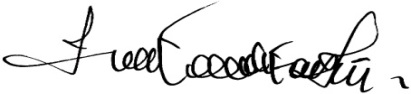 Ivan Tavares de Farias JuniorPresidente do SOERNMônica Marques da Silva
Presidente do SINDERNNatal/RN, 19 de junho de 2020.OFICIO CONJUNTO SINFARN / SINSENAT / SINDSAUDE / SOERN E SINDERN                        Ao Excelentíssimo SenhorPaulo Emídio de MedeirosPrefeito Municipal de São Gonçalo do Amarante/RNSenhor Prefeito,Conforme Portaria 004/2020 – GS/AJ/SMS, datada de 27/04/2020, nós, servidores da saúde de São Gonçalo do Amarante, estamos na expectativa de recebimento do que corresponde ao complemento dos 40% (quarenta por cento) da insalubridade destinada aos trabalhadores da saúde que estão em atividade neste momento. Outrossim, informamos estarmos sujeitos a todas as intempéries provocadas pela atual pandemia e, não obstante o risco, continuamos trabalhando incessantemente para diminuição das afecções provocadas pelo vírus que assola o país e nosso município. Entretanto, não percebemos até o momento, o montante prometido por esse executivo. Até o dia 30/06/2020 os servidores esperam uma resposta em definitivo, de tal pagamento, sob pena de tomarmos medidas que não interessam nem aos servidores nem ao executivo de São Gonçalo do Amarante.Atenciosamente,Rita de Kássia de Araújo SilvaRepresentante do SINDSAUDE S.G. AmaranteIvan Tavares de Farias JuniorPresidente do SOERNMônica Marques da Silva
Presidente do SINDERN